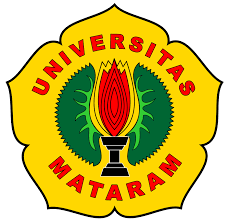 RANCANGAN PELAKSANAAN KEGIATAN ................... (NAMA KEGIATAN)between ………………………  Universitas Mataram, Indonesia and …………………………………., ……………………….Dasar Pelaksanaan PerjanjianNota Kesepahaman antara Universitas Mataram, Provinsi Nusa Tenggara Barat, Indonesia dan ............  pada bidang akademik tertanggal (MM/DD/YYYY) ..................... adalah dasar dari Implementasi Perjanjian ini.Universitas Mataram dan ....................  telah setuju untuk mengembangkan .......... (kegiatan) dalam rangka mempromosikan kerja sama dan kemajuan pertukaran akademik dan pendidikan. Dalam rangka melaksanakan kegiatan akademik yang direncanakan, .......... (Jurusan) Universitas Mataram dan ....................... setuju untuk melakukan .................... melalui..................Tujuan Proyek .............. (Nama program), tujuannya adalah untuk melaksanakan program untuk .............................2.1. Tujuan Proyek Spesifik (Output)............................................................................................................………………………PendanaanPelaksanaan Perjanjian ini tidak membebankan kewajiban keuangan kepada salah satu PIHAK. Kedua departemen memahami bahwa semua pengaturan keuangan harus dinegosiasikan dan akan tergantung pada ketersediaan dana. Namun, dalam hal kunjungan akademik ke salah satu universitas, fasilitasi koordinasi antar-departemen dalam pendanaan untuk siswa masing-masing diperlukan. (Tergantung kesepakatan antara kedua belah pihak)Manajemen dan AdministrasiKEDUA BELAH PIHAK wajib berkomunikasi dengan cara lain (misalnya Email, WhatsApp, Google Meet, Zoom) sekurang-kurangnya bulanan dan/atau sesuai dengan kebutuhan proyek dan terdiri dari PIHAK-PIHAK berikut:Kepala ..............., Universitas MataramKepala ........., .......................................Dosen yang ikut sertaMonitoring dan EvaluasiKEDUA PIHAK dan/atau instansi terkait lainnya wajib melakukan pemantauan dua kali selama pelaksanaan; dan evaluasi setelah setiap implementasi semestral ............ SEMUA PIHAK terkait wajib berpartisipasi dalam monitoring dan evaluasi. Mereka dalam semua kasus harus membantu dosen dalam pekerjaan mereka dan memungkinkan mereka untuk memeriksa semua kegiatan yang diperlukan. SEMUA PIHAK wajib diberitahukan hasil monitoring dan evaluasi melalui laporan. Kemajuan proyek dilaporkan kepada universitas dan / atau pimpinan fakultas secara teratur berdasarkan permintaan dan / atau permintaan dari salah satu / KEDUA BELAH PIHAK. Laporan naratif pelaksanaan program dalam bentuk video, e-portofolio/blog, majalah, atau bentuk lainnya akan disampaikan kepada koordinator program pada akhir semester. (Tergantung kesepakatan antara kedua belah pihak)Force MajeuraJika terjadi kegagalan atau penundaan salah satu .................. (Nama universitas) untuk melakukan kewajiban apa pun berdasarkan perjanjian ini dengan alasan bencana alam, pemogokan, penguncian, kerusuhan, atau penyebab lain di luar kendali, PARA PIHAK (force majeure) tidak akan dianggap melakukan pelanggaran perjanjian ini, dan akan terus mengambil semua tindakan dalam kekuasaannya untuk mematuhi selengkap mungkin dengan ketentuan perjanjian.7. Ketentuan PerjanjianPelaksanaan Perjanjian ini berlaku selama lima tahun terhitung sejak tanggal penandatanganan. Salah satu pihak dapat mengakhiri perjanjian ini dengan memberikan pemberitahuan tertulis kepada pihak lain setidaknya enam bulan sebelumnya, kecuali jika penghentian sebelumnya disepakati bersama.DALAM KESAKSIAN DIMANA, PARA PIHAK telah menandatangani dan melaksanakan Pelaksanaan Perjanjian ini pada (Tanggal) ini.......................Ditandatangani untuk dan atas namaDitandatangani untuk dan atas namaUniversitas Mataram……………………… (Nama PIC)……………………… (Jabatan)Dibuktikan oleh:______________________Rektor………………………………………………… (Nama PIC)……………………… (Jabatan) Dibuktikan oleh:…………………………….. (Nama)…………………………….. (Jabatan)